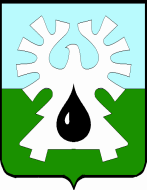 
МУНИЦИПАЛЬНОЕ ОБРАЗОВАНИЕ ГОРОД УРАЙХАНТЫ-МАНСИЙСКИЙ АВТОНОМНЫЙ ОКРУГ - ЮГРАДУМА ГОРОДА УРАЙ РЕШЕНИЕот 20 сентября 2018 года                                                                                № 53О награждении Благодарственным письмом Думы города УрайРассмотрев материалы, представленные для награждения Благодарственным письмом Думы города Урай, в соответствии с Положением о наградах и почетных званиях города Урай, принятым  решением Думы города Урай от 24 мая 2012 года № 53, Дума города Урай решила:Наградить Благодарственным письмом Думы города Урай:1) за профессиональные успехи в труде и в связи с  Днем работников автомобильного и городского пассажирского транспорта - Бабина Сергея Александровича, заместителя директора по эксплуатации общества с ограниченной ответственностью «Урайское УТТ».Результат голосования: единогласно.2) за профессиональные успехи в труде- Круглову Наталью Федоровну, машиниста по стирке и ремонту одежды муниципального бюджетного дошкольного образовательного учреждения «Детский сад №12».Результат голосования: единогласно.- Малыхину Марину Геннадьевну, кухонного рабочего муниципального бюджетного дошкольного образовательного учреждения «Детский сад №12».Результат голосования: единогласно.- Чекоданову Татьяну Николаевну, кухонного рабочего муниципального бюджетного дошкольного образовательного учреждения «Детский сад №12».Результат голосования: единогласно.3) за профессиональные успехи в труде и в связи с празднованием Дня учителя- Каракулину Наталью Сергеевну, учителя информатики муниципального бюджетного общеобразовательного учреждения гимназия имени Анатолия Иосифовича Яковлева.Результат голосования: единогласно.- Килымника Олега Александровича, преподавателя-организатора основ безопасности жизнедеятельности муниципального бюджетного общеобразовательного учреждения средняя общеобразовательная школа №5.Результат голосования: единогласно.- Медведеву Оксану Ивановну, учителя начальных классов муниципального бюджетного общеобразовательного учреждения средняя общеобразовательная школа №5.Результат голосования: единогласно.- Угрюмову Татьяну Владимировну, муниципального бюджетного общеобразовательного учреждения средняя образовательная школа №2.Результат голосования: единогласно.4) за профессиональные успехи в труде и в связи с 30-летием со дня   основания муниципального бюджетного образовательного учреждения средняя образовательная школа №6 г. Урай        - Андриянову Инессу Николаевну, учителя начальных классов муниципального бюджетного образовательного учреждения средняя образовательная школа с углубленным изучением отдельных предметов №6.Результат голосования: единогласно.        - Богданова Геннадия Ивановича, учителя физической культуры муниципального бюджетного образовательного учреждения средняя образовательная школа с углубленным изучением отдельных предметов №6.Результат голосования: единогласно.- Петроченко Аллу Николаевну, учителя музыки муниципального бюджетного образовательного учреждения средняя образовательная школа с углубленным изучением отдельных предметов №6.Результат голосования: единогласно.2. Опубликовать настоящее решение в газете «Знамя».Председатель Думы города Урай                                  Г.П. Александрова